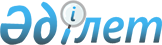 Об утверждении критериев оценки степени рисков и проверочного листа в области использования и охраны водного фонда Республики Казахстан, безопасности плотинУтративший силуСовместный приказ Министра сельского хозяйства Республики Казахстан от 25 декабря 2015 года № 19-2/1131 и Министра национальной экономики Республики Казахстан от 28 декабря 2015 года № 809. Зарегистрирован в Министерстве юстиции Республики Казахстан 30 декабря 2015 года № 12661. Утратил силу совместным приказом Министра сельского хозяйства Республики Казахстан от 5 апреля 2019 года № 135 и Министра национальной экономики Республики Казахстан от 24 апреля 2019 года № 30 (вводится в действие по истечении десяти календарных дней после дня его первого официального опубликования)       Сноска. Утратил силу совместным приказом Министра сельского хозяйства РК от 05.04.2019 № 135 и Министра национальной экономики РК от 24.042019 № 30 (вводится в действие по истечении десяти календарных дней после дня его первого официального опубликования).       В соответствии с пунктом 3 статьи 141, пунктом 1 статьи 143 Предпринимательского кодекса Республики Казахстан от 29 октября 2015 года ПРИКАЗЫВАЕМ:      1. Утвердить:       1) критерии оценки степени риска в области использования и охраны водного фонда Республики Казахстан, безопасности плотин согласно приложению 1 к настоящему совместному приказу;       2) проверочный лист в области использования и охраны водного фонда Республики Казахстан, безопасности плотин согласно приложению 2 к настоящему совместному приказу.      2. Признать утратившими силу:       1) приказ Министра сельского хозяйства Республики Казахстан от 3 мая 2011 года № 24-03/230 "Об утверждении формы проверочного листа в области использования и охраны водного фонда Республики Казахстан (за исключением сферы частного предпринимательства)" (зарегистрированный в Реестре государственной регистрации нормативных правовых актов за № 6957, опубликованный 21 июня 2011 года № 194 (26615) в газете "Казахстанская правда");       2) совместный приказ исполняющего обязанности Министра сельского хозяйства Республики Казахстан от 13 июля 2015 года № 19-2/645 и исполняющего обязанности Министра национальной экономики Республики Казахстан от 31 июля 2015 года № 579 "Об утверждении критериев оценки степени риска и формы проверочного листа в области использования и охраны водного фонда Республики Казахстан" (зарегистрированный в Реестре государственной регистрации нормативных правовых актов за № 11983, опубликованный 22 сентября 2015 года в информационно-правовой системе "Әділет").      3. Комитету по водным ресурсам Министерства сельского хозяйства Республики Казахстан, в установленном законодательством порядке обеспечить:      1) государственную регистрацию настоящего совместного приказа в Министерстве юстиции Республики Казахстан;      2) в течение десяти календарных дней после государственной регистрации настоящего совместного приказа в Министерстве юстиции Республики Казахстан направление его копии на официальное опубликование в периодические печатные издания и в информационно-правовую систему "Әділет";      3) направление копии настоящего приказа в течение десяти календарных дней со дня его получения в Республиканское государственное предприятие на праве хозяйственного введения "Республиканский центр правовой информации Министерства юстиции Республики Казахстан";      4) размещение настоящего совместного приказа на интернет-ресурсе Министерства сельского хозяйства Республики Казахстан и на интранет-портале государственных органов.      4. Контроль за исполнением настоящего совместного приказа возложить на курирующего вице-министра сельского хозяйства Республики Казахстан.      5. Настоящий совместный приказ вводится в действие по истечении десяти календарных дней после дня его первого официального опубликования.       "СОГЛАСОВАН"          Председатель Комитета по правовой          статистике и специальным учетам          Генеральной прокуратуры          Республики Казахстан          ____________________ С. Айтпаева         29 декабря 2015 год Критерии
оценки степени рисков в области использования и охраны
водного фонда Республики Казахстан, безопасности плотин       1. Настоящие Критерии оценки степени рисков в области использования и охраны водного фонда Республики Казахстан, безопасности плотин (далее - Критерии) разработаны в соответствии c Предпринимательским кодексом Республики Казахстан от 29 октября 2015 года для отнесения бассейновыми водными инспекциями первичных водопользователей, осуществляющих забор воды из водных объектов по степеням рисков.      2. В настоящих Критериях используются следующие понятия:      1) субъект контроля – физические и юридические лица, государственные учреждения, государственные предприятия и некоммерческие организации, осуществляющие забор воды непосредственно из водных объектов для удовлетворения собственных нужд или поставки ее для вторичных водопользователей, а также организации осуществляющие эксплуатацию гидротехнических сооружений, регулирование поверхностного стока для обеспечения различных отраслей хозяйства, пользующиеся услугами водохозяйственных организаций и получающее воду из систем водоснабжения на производственные и технические нужды (первичные водопользователи) и выполняющие производство работ на водных объектах и их водоохранных зонах и полосах;      2) незначительные нарушения – нарушения требований законодательства Республики Казахстан в области использования и охраны водного фонда Республики Казахстан, безопасности плотин в части – воспрепятствования регулирования водных ресурсов, не соблюдения установленных водных сервитутов, отсутствия, а также срыв пломбы на водомерных устройствах, отсутствия паспорта водохозяйственного сооружения, наличия жалоб и обращений по факту нарушения установленных водных сервитутов, информация от государственных органов, по нарушению установленных водных сервитутов, с учетом степени тяжести его последствий, влекущих административную ответственность;      3) значительные нарушения – нарушения, требований законодательства Республики Казахстан в области использования и охраны водного фонда Республики Казахстан, безопасности плотин в части – нарушения прав водопользователей, содержания в неисправном состоянии водохозяйственных сооружений и технических устройств, влияющих на состояние вод, не осуществления эксплуатации или использования водохозяйственных сооружений и устройств, не осуществления первичного учета использования водных ресурсов, не своевременного представления достоверной информации об использовании водного объекта, отсутствия согласований на буровые, разведочные и другие работы, а также невыполнения условий согласований выданных на виды работ и невыполнение работ согласно проектной документации, не проведения организационных, технологических, лесомелиоративных, агротехнических, гидротехнических, санитарно-эпидемиологических и других мероприятий, обеспечивающих охрану водных объектов от загрязнения, засорения и истощения вод, неполной и недостоверной информации при выдаче экспертных заключений, разработки деклараций безопасности плотин, наличия жалоб и обращений по факту содержания в не исправном и ненадлежащем состоянии водохозяйственных сооружений и технических устройств, информации от государственных органов о содержании в неисправном и ненадлежащем состоянии водохозяйственных сооружений и технических устройств, предоставления отчетности, в том числе недостоверной и неполной информации об использовании водного объекта по утвержденной форме, с учетом степени тяжести его последствий влекущих административную ответственность;      4) риск в области использования и охраны водного фонда Республики Казахстан, безопасности плотин – вероятность снижения водообеспеченности населения, возникновения загрязнения, засорения и истощения водных объектов, нарушения прав водопользователей на получение водных ресурсов в соответствии с выделенными лимитами, а также вредного воздействия вод на населенные пункты в результате деятельности водопользователей, отсутствия согласований на производство работ на водных объектах и их водоохранных зонах и полосах, возникновения и предупреждения чрезвычайных ситуаций на гидротехнических сооружениях которые могут повлечь за собой человеческие жертвы, ущерб здоровью людей и окружающей среде, с учетом степени тяжести его последствий;      5) объективные критерии – критерии оценки степени риска, используемые для отбора проверяемых субъектов (объектов) в зависимости от степени риска в определенной сфере деятельности и не зависящие непосредственно от отдельного проверяемого субъекта (объекта);      6) грубые нарушения – нарушения, требований законодательства Республики Казахстан в области использования и охраны водного фонда Республики Казахстан, безопасности плотин в части – не проведения водоохранных мероприятий, нерационального, нецелевого использования водных ресурсов и не принятия мер к сокращению потерь воды, невыполнения или ненадлежащего выполнения Предписаний об устранений нарушений, не обеспечения безопасности водохозяйственных систем и сооружений, наличия жалоб и обращений по факту незаконного водопользования, незаконного проведения работ без разрешительных документов и согласований, неосуществления водоохранных мероприятий по предотвращению загрязнения, засорения, истощения, нанесения вреда водным объектам, нерационального, нецелевого использования водных ресурсов, непринятия мер к сокращению потерь воды, информации от государственных органов, по незаконному водопользованию, незаконному проведению работ без разрешительных документов и согласований, неосуществления водоохранных мероприятий по предотвращению загрязнения, засорения, истощения, нанесения вреда водным объектам, нерациональному, нецелевому использованию водных ресурсов, непринятия мер к сокращению потерь воды, по отчетности, в том числе недостоверная и неполная информация об использовании водного объекта по утвержденной форме, с учетом степени тяжести его последствий влекущие административную ответственность;      7) субъективные критерии – критерии оценки степени риска, используемые для отбора проверяемых субъектов (объектов) в зависимости от результатов деятельности конкретного проверяемого субъекта (объекта);      8) проверочный лист – перечень требований, включающий в себя требования к деятельности проверяемых субъектов, несоблюдение которых влечет за собой угрозу жизни и здоровью человека, окружающей среде, законным интересам физических и юридических лиц, государства.      3. Отнесение субъектов контроля риска осуществляется на основании объективных и субъективных критериев.      4. По объективным критериям, все субъекты контроля в зависимости от стратегической значимости водных объектов и объемов водозабора распределяются по двум степеням риска:      1) высокая степень риска – субъекты контроля, которые эксплуатируют объекты, отнесенные к перечню водохозяйственных сооружений, имеющих особое стратегическое значение и осуществляющие забор воды свыше 5 тысяч кубических метров в сутки, эксплуатацию водохранилищ объемом 10 миллионов кубических метров и выше;      2) не относящиеся к высокой степени риска – субъекты контроля, осуществляющие забор воды менее 5 тысяч кубических метров в сутки, эксплуатацию водохранилищ объемом менее 10 миллионов кубических метров.      5. В отношении проверяемых субъектов, отнесенных к высокой степени риска, проводятся выборочные проверки, внеплановые проверки и иная форма контроля.      В отношении проверяемых субъектов, не отнесенных к высокой степени риска, проводятся внеплановые проверки и иная форма контроля.      6. Определение субъективных критериев осуществляется с применением следующих этапов:      1) формирование базы данных и сбор информации;      2) анализ информации и оценка рисков.      Формирование базы данных и сбор информации необходимы для выявления проверяемых субъектов (объектов), нарушающих законодательство Республики Казахстан.      7. Для определения степени рисков используются следующие источники информации:      1) результаты предыдущих проверок и иных форм контроля. При этом, степень тяжести нарушений (грубые, значительные, незначительные) устанавливается в случае несоблюдения требований законодательства, отраженных в проверочных листах;      2) результаты мониторинга отчетности и сведении – по форме 2–ТП водхоз;      3) результаты анализа сведений, представляемых государственными органами;      4) жалобы – наличие и количество подтвержденных жалоб и обращений на субъекты контроля, поступивших от физических или юридических лиц, государственных органов.       8. На основании источников информации определены субъективные критерии, согласно приложению к настоящим Критериям.      9. В соответствии с критериями оценки степени риска, регулирующего государственного органа, рассчитывается показатель степени риска субъективных критериев по шкале от 0 до 100.      Одно нарушение грубой степени приравнивается к показателю 100.      В случае если нарушений грубой степени не выявлено, то для определения показателя степени риска рассчитываются показатели нарушений значительной и незначительной степени, затем суммируются.      При определении показателя нарушений значительной степени применяется весовой коэффициент 0,7 и данный показатель рассчитывается по следующей формуле: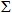 Рз = (Р2 х 100/Р1) х 0,7
      где:Рз – показатель значительных нарушений;

Р1 – общее количество значительных нарушений;

Р2 - количество выявленных значительных нарушений.
      При определении показателя незначительных нарушений применяется коэффициент 0,3 и данный показатель рассчитывается по следующей формуле:Рн = (Р2 х 100/Р1) х 0,3
      где:Рн – показатель незначительных нарушений;

Р1 – общее количество незначительных нарушений;

Р2 - количество выявленных незначительных нарушений.
      Общий показатель степени риска (Р) рассчитывается по шкале от 0 до 100 и определяется путем суммирования показателей значительных и незначительных нарушений по следующей формуле:

Р = Рз + Рн
      где:Р - общий показатель степени риска;

Рз - показатель значительных нарушений;

Рн - показатель незначительных нарушений.
      По показателям степени риска проверяемый субъект (объект) относится:      1) к высокой степени риска – при показателе степени риска от 60 до 100 включительно и в отношении него проводится выборочная проверка;      2) к не отнесенной к высокой степени риска – при показателе степени риска от 0 до 60 и в отношении него не проводится выборочная проверка.      10. Кратность проведения выборочной проверки не может быть чаще одного раза в год.      При анализе и оценке степени риска не применяются данные субъективных критериев, ранее учтенных и использованных в отношении конкретного проверяемого субъекта (объекта).      11. Списки выборочных проверок составляются с учетом приоритетности субъектов контроля с наибольшими показателями степени риска по субъективным критериям.      12. Выборочные проверки проводятся на основании списков выборочных проверок, формируемых на полугодие по результатам анализа информации и оценки годовых данных последнего отчетного периода в сравнении с годовыми данными аналогичного периода предыдущего года, утвержденных первым руководителем регулирующего государственного органа. Списки выборочных проверок направляются в уполномоченный орган по правовой статистике и специальным учетам в срок не позднее, чем за пятнадцать календарных дней до начала соответствующего отчетного периода. Проверочный лист в сфере государственного контроля в области
использования и охраны водного фонда Республики Казахстан,
безопасности плотин      в отношении _________________________________________________________      (наименование однородной группы проверяемых субъектов (объектов))      Государственный орган, назначивший проверку _________________________      _____________________________________________________________________      Акт о назначении проверки ___________________________________________      (№, дата)      Наименование проверяемого субъекта (объекта) ________________________      _____________________________________________________________________      (индивидуальный идентификационный номер), бизнес-идентификационный      номер проверяемого субъекта (объекта) _______________________________      Адрес места нахождения ______________________________________________      Должностное (ые) лицо (а) органа:      ___________________________________________________ _________      Фамилия, имя, отчество (при его наличии), должность (подпись)      ___________________________________________________ _________      Фамилия, имя, отчество (при его наличии), должность (подпись)      Руководитель проверяемого субъекта:      ___________________________________________________ _________      Фамилия, имя, отчество (при его наличии), должность (подпись)© 2012. РГП на ПХВ «Институт законодательства и правовой информации Республики Казахстан» Министерства юстиции Республики КазахстанМинистр
сельского хозяйства
Республики Казахстан
______________ А. МамытбековМинистр
национальной экономики
Республики Казахстан
______________ Е. ДосаевПриложение 1
к совместному приказу
Министра сельского хозяйства
Республики Казахстан
от 25 декабря 2015 года № 19-2/1131
и Министра национальной экономики
Республики Казахстан от
28 декабря 2015 года № 809Приложение
к Критериям оценки степени риска
в области использования и охраны
водного фонда Республики Казахстан,
безопасности плотинПриложение
к Критериям оценки степени риска
в области использования и охраны
водного фонда Республики Казахстан,
безопасности плотинПриложение
к Критериям оценки степени риска
в области использования и охраны
водного фонда Республики Казахстан,
безопасности плотинНаименование критериевНаименование критериевНаименование критериевСтепень нарушения 1. По источнику информации "Результаты предыдущих и иных проверок" (степень тяжести устанавливается при несоблюдении нижеперечисленных требований)1. По источнику информации "Результаты предыдущих и иных проверок" (степень тяжести устанавливается при несоблюдении нижеперечисленных требований)1. По источнику информации "Результаты предыдущих и иных проверок" (степень тяжести устанавливается при несоблюдении нижеперечисленных требований)1. По источнику информации "Результаты предыдущих и иных проверок" (степень тяжести устанавливается при несоблюдении нижеперечисленных требований)1Наличие разрешительных документов на специальное водопользованиеНаличие разрешительных документов на специальное водопользованиеГрубое2Наличие водоохранных мероприятий по обеспечению охраны водных объектов от загрязнения, засорения и истощения водных объектовНаличие водоохранных мероприятий по обеспечению охраны водных объектов от загрязнения, засорения и истощения водных объектовГрубое3Соблюдение установленных лимитов, разрешенных объемов и режима водопользованияСоблюдение установленных лимитов, разрешенных объемов и режима водопользованияГрубое4Рациональное использование водных ресурсов и принятие мер к сокращению потерь водыРациональное использование водных ресурсов и принятие мер к сокращению потерь водыГрубое5Выполнение Предписаний об устранений нарушенийВыполнение Предписаний об устранений нарушенийГрубое6Обеспечение безопасности водохозяйственных систем и сооруженийОбеспечение безопасности водохозяйственных систем и сооруженийГрубое7Не распоряжение правом пользования водным объектомНе распоряжение правом пользования водным объектомЗначительное8Содержание в исправном состоянии водохозяйственных сооружении и технических устройств, влияющих на состояние водСодержание в исправном состоянии водохозяйственных сооружении и технических устройств, влияющих на состояние водЗначительное9Осуществление эксплуатации водохозяйственных сооружений, расположенных непосредственно на водных объектахОсуществление эксплуатации водохозяйственных сооружений, расположенных непосредственно на водных объектахЗначительное10Осуществление учета использования водных ресурсовОсуществление учета использования водных ресурсовЗначительное11Своевременное представление достоверной и полной информации об использовании водного объектаСвоевременное представление достоверной и полной информации об использовании водного объектаЗначительное12Наличие согласований на буровые и иные работы на водных объектах или водоохранных зонахНаличие согласований на буровые и иные работы на водных объектах или водоохранных зонахЗначительное13Выполнение условий и требований, установленных разрешением на специальное водопользованиеВыполнение условий и требований, установленных разрешением на специальное водопользованиеЗначительное14Проведение мероприятий по предупреждению и ликвидации вредного воздействия водПроведение мероприятий по предупреждению и ликвидации вредного воздействия водЗначительное15Предоставление полной и достоверной информации в декларации безопасности плотиныПредоставление полной и достоверной информации в декларации безопасности плотиныЗначительное16Не воспрепятствование регулированию водными ресурсамиНе воспрепятствование регулированию водными ресурсамиНезначительное17Соблюдение установленных водных сервитутовСоблюдение установленных водных сервитутовНезначительное18Наличие пломб на водомерных устройствах, а также их целостность и сохранностьНаличие пломб на водомерных устройствах, а также их целостность и сохранностьНезначительное19Наличие паспорта водохозяйственного сооружения, гидромелиоративных систем или устройствНаличие паспорта водохозяйственного сооружения, гидромелиоративных систем или устройствНезначительное2. По источнику информации "Наличие жалоб и обращений"2. По источнику информации "Наличие жалоб и обращений"2. По источнику информации "Наличие жалоб и обращений"2. По источнику информации "Наличие жалоб и обращений"1Наличие одной и более жалоб по факту незаконного водопользования, незаконного проведения работ без разрешительных документов и согласованийНаличие одной и более жалоб по факту незаконного водопользования, незаконного проведения работ без разрешительных документов и согласованийГрубое2Наличие одной и более жалоб по факту неосуществления водоохранных мероприятий по предотвращению загрязнения, засорения, истощения, нанесения вреда водным объектамНаличие одной и более жалоб по факту неосуществления водоохранных мероприятий по предотвращению загрязнения, засорения, истощения, нанесения вреда водным объектамГрубое3Наличие одной и более жалоб по факту нерационального, нецелевого использования водных ресурсов, непринятие мер к сокращению потерь водыНаличие одной и более жалоб по факту нерационального, нецелевого использования водных ресурсов, непринятие мер к сокращению потерь водыГрубое4Наличие одной и более жалоб по факту неосуществления содержания в исправном и надлежащем состоянии водохозяйственных сооружений и технических устройствНаличие одной и более жалоб по факту неосуществления содержания в исправном и надлежащем состоянии водохозяйственных сооружений и технических устройствЗначительное5Наличие одной и более жалоб по факту нарушения установленных водных сервитутовНаличие одной и более жалоб по факту нарушения установленных водных сервитутовНезначительное3. По источнику информации "Информация от государственных органов"3. По источнику информации "Информация от государственных органов"3. По источнику информации "Информация от государственных органов"3. По источнику информации "Информация от государственных органов"1Поступление информации по незаконному водопользованию, незаконному проведению работ без разрешительных документов и согласованийПоступление информации по незаконному водопользованию, незаконному проведению работ без разрешительных документов и согласованийГрубое2Поступление информации по неосуществлению водоохранных мероприятий по предотвращению загрязнения, засорения, истощения, нанесения вреда водным объектамПоступление информации по неосуществлению водоохранных мероприятий по предотвращению загрязнения, засорения, истощения, нанесения вреда водным объектамГрубое3Поступление информации по нерациональному, нецелевому использованию водных ресурсов, непринятие мер к сокращению потерь водыПоступление информации по нерациональному, нецелевому использованию водных ресурсов, непринятие мер к сокращению потерь водыГрубое4Поступление информации содержания в неисправном и ненадлежащем состоянии водохозяйственных сооружений и технических устройствПоступление информации содержания в неисправном и ненадлежащем состоянии водохозяйственных сооружений и технических устройствЗначительное5Поступление информации по нарушению установленных водных сервитутовПоступление информации по нарушению установленных водных сервитутовНезначительное4. По источнику информации "Отчетность"4. По источнику информации "Отчетность"4. По источнику информации "Отчетность"4. По источнику информации "Отчетность"1 Не представление или несвоевременное представление информации об использовании водного объекта по форме, утвержденной приказом Председателя Комитета по статистике Министерства национальной экономики Республики Казахстан от 25 декабря 2014 года № 94 "Об утверждении статистической формы ведомственного статистического наблюдения "Отчет о заборе, использовании и водоотведении вод" (код 7791204, индекс 2-ТП (водхоз), периодичность годовая)" и инструкции по ее заполнению" (зарегистрированный в Реестре государственной регистрации нормативных правовых актов № 10271) Не представление или несвоевременное представление информации об использовании водного объекта по форме, утвержденной приказом Председателя Комитета по статистике Министерства национальной экономики Республики Казахстан от 25 декабря 2014 года № 94 "Об утверждении статистической формы ведомственного статистического наблюдения "Отчет о заборе, использовании и водоотведении вод" (код 7791204, индекс 2-ТП (водхоз), периодичность годовая)" и инструкции по ее заполнению" (зарегистрированный в Реестре государственной регистрации нормативных правовых актов № 10271)Грубое2 Недостоверная и неполная информация об использовании водного объекта по форме, утвержденной приказом Председателя Комитета по статистике Министерства национальной экономики Республики Казахстан от 25 декабря 2014 года № 94 "Об утверждении статистической формы ведомственного статистического наблюдения "Отчет о заборе, использовании и водоотведении вод" (код 7791204, индекс 2-ТП (водхоз), периодичность годовая)" и инструкции по ее заполнению" (зарегистрированный в Реестре государственной регистрации нормативных правовых актов № 10271) Недостоверная и неполная информация об использовании водного объекта по форме, утвержденной приказом Председателя Комитета по статистике Министерства национальной экономики Республики Казахстан от 25 декабря 2014 года № 94 "Об утверждении статистической формы ведомственного статистического наблюдения "Отчет о заборе, использовании и водоотведении вод" (код 7791204, индекс 2-ТП (водхоз), периодичность годовая)" и инструкции по ее заполнению" (зарегистрированный в Реестре государственной регистрации нормативных правовых актов № 10271)ЗначительноеПриложение 2
к совместному приказу
Министра сельского хозяйства
Республики Казахстан
от 25 декабря 2015 года № 19-2/1131
и Министра национальной экономики
Республики Казахстан от
28 декабря 2015 года № 809Приложение 2
к совместному приказу
Министра сельского хозяйства
Республики Казахстан
от 25 декабря 2015 года № 19-2/1131
и Министра национальной экономики
Республики Казахстан от
28 декабря 2015 года № 809Приложение 2
к совместному приказу
Министра сельского хозяйства
Республики Казахстан
от 25 декабря 2015 года № 19-2/1131
и Министра национальной экономики
Республики Казахстан от
28 декабря 2015 года № 809ТребованияТребуетсяНе требуетсяСоответствует требованиямНе соответствует требованиям1234561Наличие разрешительных документов на специальное водопользование2Наличие водоохранных мероприятий по обеспечению охраны водных объектов от загрязнения, засорения и истощения водных объектов3Соблюдение установленных лимитов, разрешенных объемов и режима водопользования4Рациональное использование водных ресурсов и принятие мер к сокращению потерь воды5Выполнение Предписаний об устранений нарушений6Обеспечение безопасности водохозяйственных систем и сооружений7Не распоряжение правом пользования водным объектом8Содержание в исправном состоянии водохозяйственных сооружении и технических устройств, влияющих на состояние вод9Осуществление эксплуатации водохозяйственных сооружений, расположенных непосредственно на водных объектах10Осуществление учета использования водных ресурсов11Своевременное представление достоверной и полной информации об использовании водного объекта12Наличие согласований на буровые и иные работы на водных объектах или водоохранных зонах13Выполнение условий и требований, установленных разрешением на специальное водопользование14Проведение мероприятий по предупреждению и ликвидации вредного воздействия вод15Предоставление полной и достоверной информации в декларации безопасности плотины16Не воспрепятствование регулированию водными ресурсами17Соблюдение установленных водных сервитутов18Наличие пломб на водомерных устройствах, а также их целосность и сохранность19Наличие паспорта водохозяйственного сооружения, гидромелиоративных систем или устройств